Reformierte Kirchgemeinde Mandach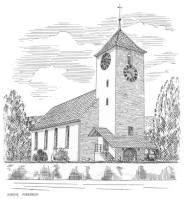 
 	De Samichlaus chunnt i öisi Chilegmeind!Am Sonntag, 6. Dezember 2020, ab 18.00 Uhr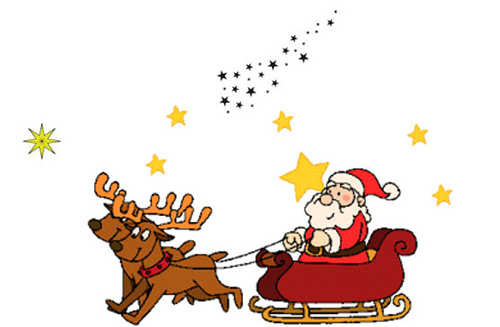 Wir möchten gerne seinen Besuch:Familie:	Adresse:	Telefon:	Wo sind die Säckli versteckt?…………………………………………………………………………………………………………Anmeldungbis spätestens 30. November 2020 an:Reformiertes Pfarramt Mandach, Pfründmatt 35, 5318 Mandachsekretariat@ref-mandach.ch Tel.056 284 12 34 …………………………………………………………………………………………………………Liebe ElternEs freut den Samichlaus, wenn Sie auch dieses Jahr einen Besuch ganz fest wünschen, denn dann kommt der Samichlaus bestimmt… Mit diesem Anmeldetalon können Sie sicherstellen, dass der Samichlaus den Weg zu Ihnen garantiert findet. Die Organisation des Samichlaus läuft wie schon die vergangenen Jahre über’s Pfarramt Mandach – der Samichlaus aber kommt von auswärts.Sie liefern uns die wertvollen Angaben für unser Goldenes Buch und legen für jedes Kind ein Chlaussäckli bereit. Wir führen auf Grund Ihrer Angaben ein Gespräch über das, was gut gelaufen ist dieses Jahr. Das wird Sie und ihr Kind freuen; wir erwähnen aber auch, was Ihrer Meinung nach besser sein könnte.Denken Sie daran, dass unser Besuch die Gelegenheit darstellt, über das vergangene Familien-Jahr nachzudenken, über gemeinsame Erlebnisse, Entwicklungsschritte der Kinder, über Vorlieben und schöne Momente. Wir sind kein „Erziehungskorrektiv“ und würden gerne anderes erwähnen als „er hängt die Jacke nicht immer an die Garderobe“.Bei Familien mit kleinen Kindern kommen wir zuerst vorbei. Bei Familien mit eher grösseren Kindern erst gegen Abend. Es ist auch möglich, dass sich Familien für einen Besuch zusammentun. Nach Eingang der Anmeldungen werden die Familien über den zeitlichen Ablauf der Besuche informiert.Mit liebe Grüess						De Samichlaus1. KIND:     Freudige Erlebnisse und Entwicklungsschritte: Was könnte besser sein? 2. KIND:     Freudige Erlebnisse und Entwicklungsschritte: Was könnte besser sein? 3. KIND:     Freudige Erlebnisse und Entwicklungsschritte: Was könnte besser sein? 4. KIND:     Freudige Erlebnisse und Entwicklungsschritte: Was könnte besser sein? 